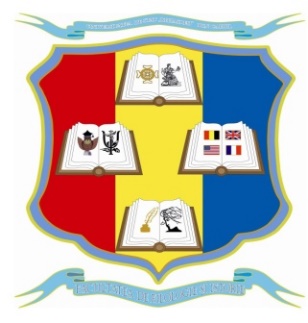 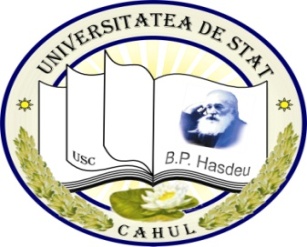 Facultatea de Ştiinţe Umaniste şi PedagogiceORARUL EVALUĂRILOR FINALEAnul IV27.02.2023 – 03.03.2023Anul de studii 2022-2023Coordonat:				                                                                                                                                                    Aprobat:dr., conf. univ. Chiciuc Ludmila___________                                                                              _____________dr., conf. univ., Grosu LilianaProrector pentru activitate didactică,                                                                              Decanul Facultăţii de Ştiinţe Umaniste şi Pedagogice  	    calitate şi parteneriate de formare profesionalăDataFEF 1901anul IVPP 1901Anul IV28.02.2023MarțiModul: Limba franceză contemporană (VIII)Pintilii A., dr., conf. univ., Nivnea N., asist. univ.Ora: 1130Educație centrată pe elevMihăilescu N., dr., conf. univ./ Barbă M., asist. univ.Ora: 90003.03.2022VineriHermeneutica textului englezPara I., asist. univ.Ora: 900Teoria și metodologia educației pentru mediu și cultura ecologică la preșcolariVrabie S., dr., lect. univ./ Barbă M., asist. univ.Ora: 1000